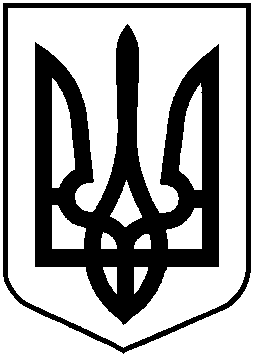 НАЦІОНАЛЬНА КОМІСІЯ З ЦІННИХ ПАПЕРІВТА ФОНДОВОГО РИНКУР І Ш Е Н Н Я____.____.2019     		   						№ ________м. Київ	Відповідно до пункту 17 статті 7 та пункту 13 статті 8 Закону України «Про державне регулювання ринку цінних паперів в Україні», Національна комісія з цінних паперів та фондового ринку В И Р І Ш И Л А:Затвердити Положення про порядок атестації фахівців з питань фондового ринку (додається).Вважати таким, що втратив чинність наказ Державної комісії з цінних паперів та фондового ринку від 24.09.1996 № 215 «Про затвердження Положення про порядок навчання та атестації фахівців з питань фондового ринку» зареєстрований в Міністерстві юстиції України 08.10.1996 за № 584/1609 (зі змінами) (далі -  Наказ № 215).Атестація осіб, які здійснюють або мають намір здійснювати професійну діяльність на фондовому ринку, здійснюється відповідно до Положення про порядок атестації фахівців з питань фондового ринку з 01.01.2021 року.Особи, які мають кваліфікаційні посвідчення отримані відповідно до Положення про порядок навчання та атестації фахівців з питань фондового ринку, затвердженого Наказом № 215, або у разі закінчення строку дії таких кваліфікаційних посвідчень, які продовжують або планують продовжувати здійснювати дії, пов’язані з безпосереднім провадженням професійної діяльності на фондовому ринку, починаючи з 01.01.2021 року, з метою отримання нового кваліфікаційного посвідчення повинні в порядку встановленому Положенням про порядок атестації фахівців з питань фондового ринку пройти обов’язкову первинну атестацію. Департаменту методології регулювання професійних учасників ринку цінних паперів (Курочкіна І.) забезпечити: подання цього рішення на державну реєстрацію до Міністерства юстиції України;оприлюднення цього рішення на офіційному веб-сайті Національної комісії з цінних паперів та фондового ринку.Це рішення набирає чинності з дня його офіційного опублікування, крім пункту 2 цього рішення, який набирає чинності з 01.01.2021 року.Контроль за виконанням цього рішення залишаю за собою.Голова Комісії                                                                                                    Т. ХромаєвПро затвердження Положення про порядок атестації фахівців з питань фондового ринку